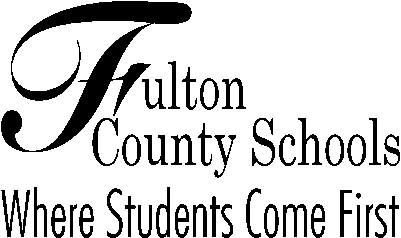 Shakerag Elementary schoolCelebrating Learning. Inspiring Leaders.Shakerag Elementary School Governance Council Meeting Minutes May 24, 2016Members present:  Michelle Skalka, Allison Kerley, Seani Serfontein, Karen James, Laura Benscoter, Stephanie Beckles, Brian Olivo, Christine Lemerond, Guests - Robert Luskin and Jennifer Erikson – Russell Beane AbsentThe meeting was called to order at 7:15a.m. by Michelle.  Michelle moved to approve the 5/3/16 amended minutes, Laura seconded and the motion passed unanimously.   Michelle moved to approve the 5/24/16 agenda, Karen seconded and the motion passed unanimously.Strategic Plan:Discussed Strategic Plan and last short term goal wordingMichelle motioned to approve Strategic Plan with additional changes to be made to wording for the last short term goal; Seani seconded and the motion passed unanimouslyPrincipal’s Update:Self-Assessment handout given for discussion in AugustHousekeeping:New member meeting 8/2/16 SGC meetings will be scheduled for the first school Tuesday of each monthDecide on SGC committee assignments (communications and finance) on 8/2/16Michelle moved to adjourn, Laura seconded and the motion passed unanimously.Christine Lemerond, Principal10885 Rogers Circle, Johns Creek, Georgia  30097www.shakeragelementary.com